POLYPIPE BUILDING PRODUCTSVACANCYMaintenance ManagerWe are currently looking to recruit a Maintenance Manager to work within the Services department at our Neale Road Site in Doncaster.The role will be a senior point of contact within the team and will coordinate all aspects of the Services Dept., including communication with other sites. The Role:Manage the site Maintenance activities effectively and efficiently to assist in the delivery of the required site production volumes and quality targets.Develop and manage improvements in the capabilities and competencies of the Maintenance team to deliver improved performance.Develop and implement new/improved operational practices in the Maintenance department, using both internal and external maintenance and continuous improvement principles and methodologies.Monitor and manage operating costs within the Maintenance department and develop/implement opportunities for cost reduction and minimisation.Liaise regularly with other internal/external departments to ensure the achievement of high levels of customer satisfaction and the effective management of customer expectations. Ensure strict compliance with company Health & Safety procedures.Perform miscellaneous job-related duties as assigned.The Person:Experience of working in a fast paced manufacturing environment.Extensive knowledge and technical experience of the plant and processes. Significant manufacturing experience in extrusion, injection moulding and supporting processes.Significant experience assisting in delivering continuous improvement programmes.In depth knowledge of H&S requirementsSelf-motivated and have the ability to make decisions on own initiative.Reliable and trustworthy.Ability to communicate at all levels.Fully aware of the company rules and procedures as laid down in the company employee handbookAn enthusiastic people manager who enjoys seeing his/her team thrive and work towards challenging targetsHours of work:Based on a 40 hours per week, Monday to Friday working 8.00am to 4.30pmFlexibility regarding working hours & overtime as you will be required to work over your standard hours on occasions.If you wish to apply, please forward your application either in writing or e-mail to: Lawrence.Gillan@polypipe.com Lawrence Gillan, Maintenance & Site Services Manager, Broomhouse Lane, Edlington, Doncaster, DN12 1ESClosing date: 26th January 2018If you are applying for this position, out of courtesy please inform your manager.Polypipe operate an Equal Opportunities Policy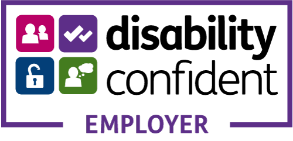 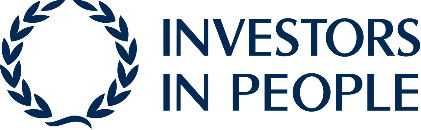 